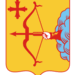 Депутат Законодательного Собрания Кировской области пятого созыва по одномандатному округу №7Дубравин Николай Григорьевич613150, Кировская обл., г. Слободской, ул. Вятская, д.2тел.  8-905-870-5577, e-mail: slobzak87@mail.ru«07» июня 2016г. № 86	Председателю	Законодательного Собрания	Кировской области	Ивонину А.М.О законодательной инициативеУважаемый Алексей Максимович!В соответствии со статьей 48 Устава Кировской области и статьями 65 и 66 Регламента Законодательного Собрания Кировской области вношу на рассмотрение Законодательного Собрания Кировской области для принятия в двух чтениях проект закона Кировской области «О внесении изменений в Закон Кировской области «О статусе многодетной семьи».Докладывать на заседании Законодательного Собрания Кировской области буду лично.Приложение:1) текст законопроекта на 1 листе;2) пояснительная записка на 1 листе;3) финансово-экономическое обоснование на 1 листе;4) перечень законов Кировской области, подлежащих признанию утратившими силу, приостановлению, изменению или принятию в связи с принятием данного закона на 1 листе.ДепутатЗаконодательного СобранияКировской области						Н.Г.ДубравинПроектЗАКОНКИРОВСКОЙ ОБЛАСТИО внесении изменений в Закон Кировской области «О статусе многодетной семьи»Принят Законодательным Собранием Кировской областиСтатья 1Внести в Закон Кировской области от 10 июня 2015 года №547-ЗО «О статусе многодетной семьи» следующие изменения:статью 1 изложить в следующей редакции: «Настоящий Закон устанавливает статус многодетной семьи в Кировской области. Для многодетных родителей данный статус сохраняется пожизненно.»;в статье 2 часть 1 изложить в следующей редакции: «Многодетной семьей признается семья, имеющая в своем составе трех и более детей.»;в статье 2 часть 2 исключить.Статья 2Настоящий Закон вступает в силу по истечении десяти дней после дня его официального опубликования.ГубернаторКировской области                                                                           Н.Ю. Белыхг. Киров«____» ___________ 2016 года№_______ПОЯСНИТЕЛЬНАЯ ЗАПИСКАк проекту закона Кировской области «О внесении изменений в Закон Кировской области «О статусе многодетной семьи»Проект закона Кировской области «О внесении изменений в Закон Кировской области «О статусе многодетной семьи» разработан в целях подтверждения пожизненного статуса многодетных родителей ввиду того, что они действительно воспитали трех и более детей. Тем более, данный статус они уже имели при воспитании детей. И они не могут его лишаться, он должен сохраняться пожизненно, как у родителей, имеющих пять и более детей. Депутат Законодательного Собрания Кировской области                                                                       Н.Г. ДубравинФинансово-экономическое обоснованиек проекту закона Кировской области«О внесении изменений в Закон Кировской области «О статусе многодетной семьи»Согласно Всероссийской переписи населения в 2016 году число многодетных родителей составит 68752 человека.Средний размер компенсации расходов на оплату коммунальных услуг в 2015 году составил 470,41руб.Общая сумма расходов для этих целей составит: 388.099.540руб.Но надо учитывать, что многие из них уже получают льготы как многодетные малообеспеченные семьи, труженики тыла, ветераны труда, жертвы политических репрессий, усыновители детей-сирот, женщины, родившие пять и более детей и получающие досрочно назначенную трудовую пенсию по старости, руководители, педагогические работники и иные специалисты, вышедшие на пенсию и проживающие в сельских населенных пунктах, работники, удостоенные почетных званий, отдельные категории специалистов, ветераны труда Кировской области, семьи, имеющие детей-инвалидов и многие другие.В связи с тем, что воспользоваться льготой можно только одной, вышеуказанная сумма практически не потребуется.Депутат Законодательного Собрания Кировской области                                                                       Н.Г. ДубравинПеречень законов Кировской области, подлежащих признанию утратившими силу, приостановлению, изменению или принятию в связи с принятием закона Кировской области«О внесении изменений в Закон Кировской области«О статусе многодетной семьи»В связи с принятием закона Кировской области «О внесении изменений в Закон Кировской области «О статусе многодетной семьи» признание утратившими силу, приостановление, изменение или принятие иных законов Кировской области не потребуется. Депутат Законодательного Собрания Кировской области                                                                       Н.Г. Дубравин